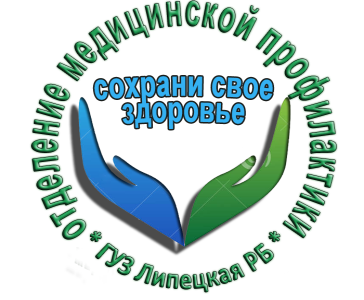 			Всем! Всем! Всем! Важная информация по кориВ нашей стране каждому гражданину до 35 лет включительно (согласно графику) положена бесплатная противокоревая иммунизация при условии, что человек ранее не был вакцинирован и не болел этой инфекцией в детстве.Кроме того, независимо от возраста бесплатное прививание ведётся и в случае, если пациент имел контакт с заражённым корью, но тоже ранее не болел и не прививался. Иммунизация будет состоять из 2-х последовательных инъекций с разницей в 3 месяца.Полученной защиты хватит на 12 лет. Ограничений по возрасту для коревых вакцин нет. Но если до 35 лет процедура будет бесплатной, то затем прививаться придётся за деньги.Вакцинированный от кори человек не опасен для окружающих!28 марта 2019 г. на заседании областной трехсторонней комиссии по регулированию социально-трудовых отношений, координатором которой является заместитель главы администрации области Ильин А.И., был рассмотрен вопрос организации и проведения подчищающей иммунизации против кори на территории Липецкой областиПостановлением областной трехсторонней комиссии по регулированию социально-трудовых отношений от 28.03.2019 г. всем юридическим лицам, независимо от организационно-правовых форм, индивидуальным предпринимателям, в т.ч. привлекающим к трудовой деятельности иностранных граждан,  рекомендовано обеспечить: - проведение иммунизации против кори работников, не болевших корью и не привитых против кори (не имеющих документальных доказательств перенесенного заболевания или сведений о профилактических прививках против кори);- в период до 01.04.2019 г. направить списки работников в территориальные медицинские организации (в случаях не представления в 2018 г.), сведения о работниках принятых за период последнего представления списков для планирования подлежащих на иммунизацию против кори, в т.ч. привлеченных к работе иностранных граждан;	- в период с 01.04.2019 г. до 01.10.2019 г. оказать максимальное содействие медицинским организациям по вопросам проведения подчищающей иммунизации против кори сотрудников в рамках национального календаря профилактических прививок (представление возможности работнику, представление помещения медицинской организации для работы прививочной бригады, работа с отказчиками и т.д.);	- с 01.04.2019 г. руководителям, привлекающих к работам иностранных граждан обеспечить иммунизацию подлежащих на стадии медицинского освидетельствования в ГУЗ «Липецкий областной наркологический диспансер».(по информации Роспотребнадзора по Липецкой области)